Drilling Schedule – Weekly SnapshotMap of all Drilling Locations from August to November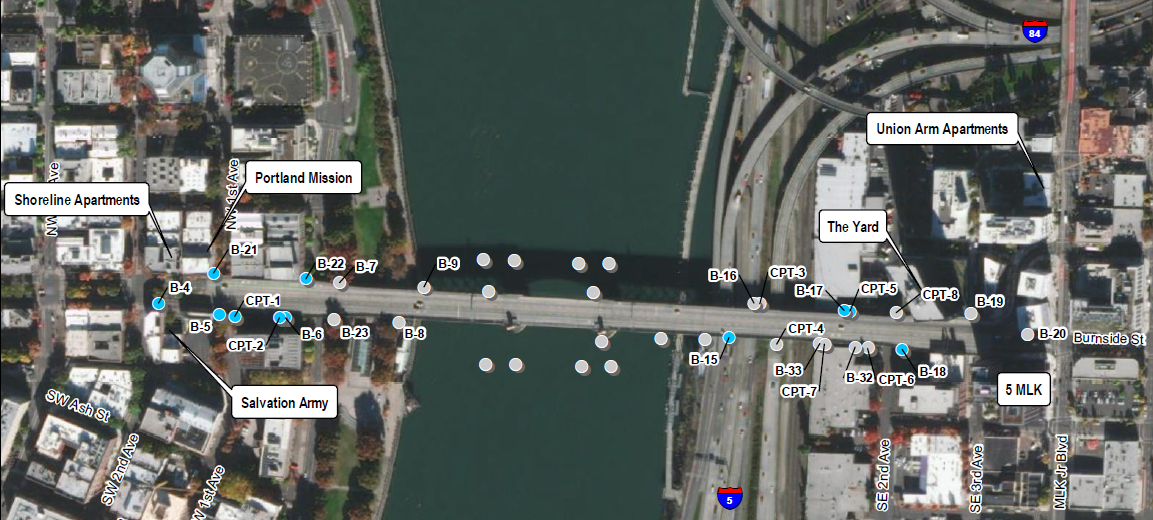 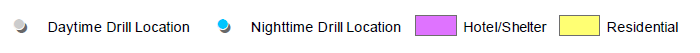 Schedule (Dates Subject to Change)Week of 9/7B-19 (East – NE 3rd Avenue)B-20 (East- Burnside Bridge Approach)B-32 (East – American Medical Response)B-33 (East – American Medical Response)Week of 9/13B-32 (East – American Medical Response)B-15 (East - ODOT)B-8 (West - Waterfront Park)CPT-1 (West - Mercy Corps)CPT-2 (West - Mercy Corps)CPT-3 (East - ODOT)CPT-4 (East - ODOT)CPT-5 (East - Pacific Coast Fruit)CPT-6 (East - American Medical Response)CPT-7 (East - American Medical Response)CPT-8 (East – NE 2nd Ave)Week of 9/20 B-5 (West - Mercy Corps)B-6 (West - Mercy Corps)B-7 (West – Waterfront Park)B-8 (West - Waterfront Park)Week of 9/27B-4 (West - Burnside Bridge Approach)B-14 (East – ODOT)Week of 10/4B-21 (West – NW 1st Ave) – Note: work will start Sunday nightB-22 (West – Naito)Week of 10/11B-23 (West – Waterfront Park)Week of 10/18No on-land workWeek 10/25No on-land workCOMPLETEB-17 (East - Pacific Coast Fruit)B-18 (East - Pacific Coast Fruit)B-16 (East - ODOT)What to ExpectAll locations are within 375 feet of the bridge. This work will require large trucks and drilling equipment to obtain the samples. The drilling collects samples that are 8-inches in diameter. At each location, contractor activities will occur intermittently and last over the course of one to four days. While most of the work will occur during the day, some night work will occur. Noise can vary from the sound of an idling car to a garbage truck. Traffic control devices and - flagging will be in place to direct traffic when needed.For noise complaints, call 503-988-4884 and the contractor will assist the County to address complaints within 24 hours or before the next scheduled night work.Project:Earthquake Ready Burnside BridgeSubject:Drilling Activities from August to November 2021Date: